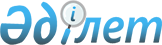 О внесении изменений и дополнений в некоторые нормативные правовые акты Агентства Республики Казахстан по регулированию и надзору финансового рынка и финансовых организацийПостановление Правления Агентства Республики Казахстан по регулированию и надзору финансового рынка и финансовых организаций от 29 ноября 2010 года № 174. Зарегистрировано в Министерстве юстиции Республики Казахстан 30 декабря 2010 года № 6717.
      В целях совершенствования нормативных правовых актов Правление Агентства Республики Казахстан по регулированию и надзору финансового рынка и финансовых организаций (далее - Агентство) ПОСТАНОВЛЯЕТ:
      1. Внести изменения и дополнения в некоторые нормативные правовые акты Агентства согласно приложению к настоящему постановлению.
      2. Настоящее постановление вводится в действие по истечении четырнадцати календарных дней со дня его государственной регистрации в Министерстве юстиции Республики Казахстан, за исключением частей шестой, восьмой, девятой Пояснений к таблице "Размер резервов (провизии) на покрытие возможных потерь от обесценения или уменьшения стоимости ценных бумаг" приложения 11 к Инструкции о нормативных значениях пруденциальных нормативов, методике их расчетов для организаций, осуществляющих инвестиционное управление пенсионными активами, утвержденной постановлением Правления Агентства от 5 августа 2009 года № 181, которые вводятся в действие с 1 марта 2011 года (далее - Пояснения).
      Действие частей пятой и седьмой Пояснений распространяется до 1 марта 2011 года.
      3. Департаменту стратегии и анализа (Абдрахманов Н.А.):
      1) совместно с Юридическим департаментом (Сарсенова Н.В.) принять меры к государственной регистрации в Министерстве юстиции Республики Казахстан настоящего постановления;
      2) в десятидневный срок со дня государственной регистрации в Министерстве юстиции Республики Казахстан довести настоящее постановление до сведения заинтересованных подразделений Агентства, Объединений юридических лиц "Ассоциация финансистов Казахстана", "Национальная экономическая палата Казахстана "Союз "Атамекен".
      4. Департаменту информационных технологий (Тусупов К.А.) обеспечить доработку автоматизированной информационной подсистемы "Автоматизация формирования отчетности накопительных пенсионных фондов и профессиональных участников рынка ценных бумаг" в срок до 31 декабря 2010 года.
      5. Службе Председателя Агентства (Кенже А.А.) принять меры по опубликованию настоящего постановления в средствах массовой информации Республики Казахстан.
      6.  Контроль за исполнением настоящего постановления возложить на заместителя Председателя Агентства Алдамберген А.У. Перечень
нормативных правовых актов Агентства Республики Казахстан
по регулированию и надзору финансового рынка и финансовых
организаций, в которые вносятся изменения и дополнения
      1. Утратил силу постановлением Правления Национального Банка РК от 22.10.2014 № 196.

      2. Утратил силу постановлением Правления Национального Банка РК от 22.10.2014 № 196.
      3. Внести в постановление Правления Агентства от 5 августа 2009 года № 185 "О внесении изменений и дополнений в некоторые нормативные правовые акты Агентства Республики Казахстан по регулированию и надзору финансового рынка и финансовых организаций по вопросам пруденциального регулирования деятельности организаций, осуществляющих брокерскую и дилерскую деятельность на рынке ценных бумаг, организаций, осуществляющих деятельность по ведению системы реестров держателей ценных бумаг, организаций, осуществляющих управление инвестиционным портфелем" (зарегистрированное в Реестре государственной регистрации нормативных правовых актов под № 5777) следующее изменение:
      в части второй пункта 4 цифры "2011" заменить цифрами "2012".
      4. Утратил силу постановлением Правления Национального Банка РК от 22.10.2014 № 196.

      5. Утратил силу постановлением Правления Национального Банка РК от 16.07.2014 № 146 (вводится в действие по истечении десяти календарных дней после дня его первого официального опубликования).

      6. Утратил силу постановлением Правления Национального Банка РК от 26.12.2016 № 304 (вводится в действие по истечении десяти календарных дней после дня его первого официального опубликования).


      7. Внести в постановление Правления Агентства от 29 декабря 2009 года № 261 "О внесении дополнений в постановление Правления Агентства Республики Казахстан по регулированию и надзору финансового рынка и финансовых организаций от 2 октября 2008 года № 148 "Об утверждении Правил инвестирования активов акционерного общества "Фонд гарантирования страховых выплат" (зарегистрированное в Реестре государственной регистрации нормативных правовых актов под № 6030) следующее изменение:
      в пункте 2 слова и цифры "1 июля 2011 года" заменить словами и цифрами "1 января 2012 года".
      8. Внести в постановление Правления Агентства от 29 декабря 2009 года № 266 "О внесении изменений и дополнений в некоторые нормативные правовые акты Агентства Республики Казахстан по регулированию и надзору финансового рынка и финансовых организаций по вопросам пруденциального регулирования деятельности накопительных пенсионных фондов, организаций, осуществляющих инвестиционное управление пенсионными активами, и организаций, совмещающих виды профессиональной деятельности на рынке ценных бумаг" (зарегистрированное в Реестре государственной регистрации нормативных правовых актов под № 6041) следующие изменения:
      абзацы восемьдесят второй, восемьдесят третий и восемьдесят четвертый пункта 1 исключить;
      абзацы восемьдесят шестой, восемьдесят седьмой и восемьдесят восьмой пункта 2 исключить;
      абзацы пятьдесят пятый, пятьдесят шестой и пятьдесят седьмой пункта 3 исключить;
      в абзаце третьем пункта 4:
      слова ", с восемьдесят второго по восемьдесят четвертый" исключить;
      слова ", с восемьдесят шестого по восемьдесят восьмой" исключить;
      слова "с пятьдесят пятого по пятьдесят седьмой," исключить.  Размер резервов (провизии) на покрытие возможных потерь от
обесценения или размер уменьшения стоимости ценных бумаг Пояснения к таблице
      При использовании данных критерий для обесценения ценных бумаг или уменьшения стоимости ценных бумаг при наличии рейтинговой оценки и категории листинга в расчет принимается рейтинговая оценка.
      При получении суммы баллов до 1 (включительно) ценная бумага классифицируется как стандартная.
      При сумме баллов равной от 2 до 4 (включительно) ценная бумага классифицируется как сомнительная 1 категории, формируется 10 (десять) процентов провизии.
      При сумме баллов равной от 5 до 7 (включительно) ценная бумага классифицируется как сомнительная 2 категории, формируется 15 (пятнадцать) процентов провизии.
      При сумме баллов равной от 8 до 10 (включительно) ценная бумага классифицируется как сомнительная 3 категории, формируется 25 (двадцать пять) процентов провизии.
      При сумме баллов равной от 8 до 10 (включительно) ценная бумага классифицируется как сомнительная 3 категории, формируется:
      25 (двадцать пять) процентов провизии по облигациям;
      35 (тридцать пять) процентов провизии по акциям.
      При сумме баллов равной от 10 до 12 (включительно) ценная бумага классифицируется как неудовлетворительная, формируется 50 (пятьдесят) процентов провизии.
      При сумме баллов равной от 10 до 12 (включительно) ценная бумага классифицируется как неудовлетворительная, формируется:
      50 (пятьдесят) процентов провизии по облигациям;
      70 (семьдесят) процентов провизии по акциям.
      При сумме свыше 12 ценная бумага классифицируется как безнадежная, формируется 90 (девяносто) процентов провизии. В случае если долговая ценная бумага эмитента классифицируется как безнадежная, то акция данного эмитента единовременно списывается до нуля.
      В случае банкротства эмитента ценной бумаги данная ценная бумага единовременно списывается до нуля.".
					© 2012. РГП на ПХВ «Институт законодательства и правовой информации Республики Казахстан» Министерства юстиции Республики Казахстан
				
Председатель
Е. БахмутоваПриложение
к постановлению Правления
Агентства Республики Казахстан
по регулированию и надзору
финансового рынка и финансовых
организаций
от 29 ноября 2010 года № 174Приложение
к Перечню изменений и дополнений,
которые вносятся в некоторые
нормативные правовые акты
Агентства Республики Казахстан
по регулированию и надзору финансового
рынка и финансовых организаций
"Приложение 11
к Инструкции о нормативных значениях
пруденциальных нормативов, методике их
расчетов для организаций, осуществляющих
инвестиционное управление
пенсионными активами
Сумма
баллов
Классификационная
категория ценных бумаг
Необходимый размер резервов
(провизии)
1
Стандартная
0 %
2-4
Сомнительная 1 категории
10 %
5-7
Сомнительная 2 категории
15 %
8-10
Сомнительная 3 категории
25 % (35 %)
10-12
Неудовлетворительная
50 % (70 %)
Свыше 12
Безнадежная
90 %